Вопрос:Как звали юношу, имевшего прозвище Карлик Нос?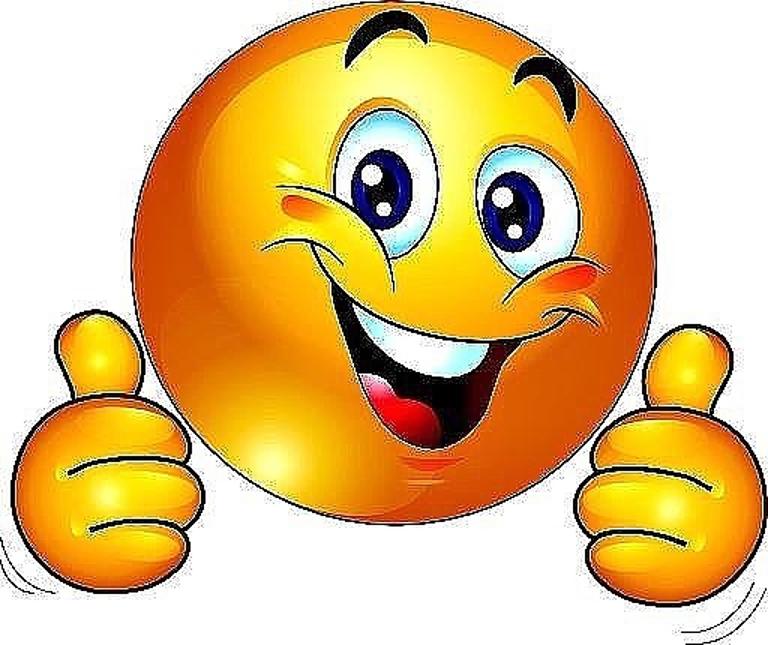 